彰化縣永靖鄉永靖國民小學入班觀課實施辦法          106年2月8日校務會議通過106年9月10日校務會議修訂107年6月26日校務會議修訂108年6月26日校務會議修訂壹、依據：    一、教育部國民及學前教育署補助辦理十二年國民基本教育精進國中小教        學品質計畫    二、彰化縣政府106年1月24日府教學字第1060027262號函    三、彰化縣106學年度國民中學及國民小學實施校長及教師公開授課試辦計畫    四、彰化縣國民中學與國民小學邀請家長參與公開授課原則貳、目的：  一、統整教師專業發展評鑑與學習共同體理念，聚焦學生學習與教師教學，      引領課程教學精進，建立開放教室氛圍﹐導引校務著重學生學習成果。  二、透過有系統、有計畫的蒐集教學實務現場資訊，提供教師同儕進行教學     省思與分享回饋，螺旋修正慣性教學，提升學生學習成效。  三、發揮教師學習社群功能，營造正向支持與合作分享的教師文化，促進教      師專業成長。參、實施對象：本校全體教師(含三個月以上代理代課人員)。肆、實施原則：   一、自106學年度開始，每學年每位教師應自主規劃參與同儕備課、觀課﹐       及辦理一次公開授課、參與至少2次教師同儕教學觀察｡   二、教師辦理公開授課同時﹐可結合教師專業發展支持系統及教師專業學習       社群辦理﹐透過同儕間的教學觀察，進行教學省思與專業對話。以達共       同專業成長之效。   三、教務處於每學年一開始，開放線上調查系統﹐由公開授課教師統一登記       填寫公開授課日期﹐及最少2位的觀課教師同儕名單｡系統填寫完畢後，       公開授課訊息﹐以利其他同仁參與觀課機會﹐相互增能。  四、公開授課前後，授課者須與觀課教師進行觀課前會談，了解被觀課需求；      觀課後會談﹐給予回饋建議﹐並與觀課紀錄一起記載於【附件一】中。  五、每一節公開課暨教學觀察時間為完整一節課﹐須附該節課課程簡案【附       件二】。  六、同儕教師自選無課務時段或自行調課處理後﹐進行備課、觀課及議課活      動｡伍、實施方式：   一、每學年開學後，由教務處於晨會說明公開觀授課時程與相關表單。   二、公開授課教師將授課日期、同儕觀課教師姓名，填報於線上調查系統。   三、教學者進行公開授課前﹐須與觀課教師約定時間進行觀課前會談。   四、觀課教師依登記時間進行課堂教學觀察﹐並使用教師公開授課觀察表【附       件一】作成紀錄。   五、觀察表於觀課時以紙本填寫，並於公開課後兩週內影印繳交至教務處彙      整（連【附件二】一併送回）。   六、觀課時，若需拍照或錄影，請事先徵詢任課老師同意。   七、教務處彙整資料留存，為教師專業成長參考。陸、本計畫經校務會議通過，呈請 校長核准後實施，修正時亦同。附件一        彰化縣永靖鄉永靖國民小學入班觀課紀錄表觀課前會談紀錄授課教師姓名：羅永伸 班級：604  科目：健康與體育 日期：111年1月6日入班觀課紀錄                                              日期：108年11月4日觀課人員簽章：                教務處簽章：                校長簽章：附件二彰化縣永靖鄉永靖國民小學 110 學年度入班觀課課程簡案                            　　教學活動設計附件三     永靖國小校本教學觀察表-評鑑指標與參考檢核重點   註：本表之指標以在教學觀察能夠呈現者。承辦人單位主管   校長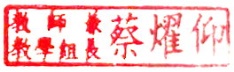 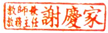 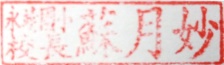 希望觀察焦點：可參考附件三永靖國小校本教學觀察表-評鑑指標與參考檢核重點，擇項填寫。A-7-1 教學過程中，適時檢視學生學習情形。 A-5-1 引發並維持學生學習動機。。A-5-3 教學活動中，融入學習策略的指導。觀察面向觀察說明項目項目高度有效有效低度有效無效教師表現摘要敘述課程決定點觀察教師教學內容，檢核教師授課內容與目標是否符合學生學習重點教學設計課程準備課程決定點觀察教師教學內容，檢核教師授課內容與目標是否符合學生學習重點教學設計呈現教材內容課程決定點觀察教師教學內容，檢核教師授課內容與目標是否符合學生學習重點教學設計善用教科書課程決定點觀察教師教學內容，檢核教師授課內容與目標是否符合學生學習重點教學工具教材教具課程決定點觀察教師教學內容，檢核教師授課內容與目標是否符合學生學習重點教學工具教學資源教學策略觀察教學的歷程，教師所採用的教學方法策略及如何幫助學生達到學習目標內容呈現演繹、歸納教學策略觀察教學的歷程，教師所採用的教學方法策略及如何幫助學生達到學習目標內容呈現善用提問教學策略觀察教學的歷程，教師所採用的教學方法策略及如何幫助學生達到學習目標內容呈現引導思考教學策略觀察教學的歷程，教師所採用的教學方法策略及如何幫助學生達到學習目標內容呈現以問題誘發討論教學策略觀察教學的歷程，教師所採用的教學方法策略及如何幫助學生達到學習目標師生互動適切停頓、等待教學策略觀察教學的歷程，教師所採用的教學方法策略及如何幫助學生達到學習目標師生互動給予適當回饋教學策略觀察教學的歷程，教師所採用的教學方法策略及如何幫助學生達到學習目標師生互動激勵學生教學策略觀察教學的歷程，教師所採用的教學方法策略及如何幫助學生達到學習目標語言表達語調及音量教學策略觀察教學的歷程，教師所採用的教學方法策略及如何幫助學生達到學習目標語言表達肢體語言學生學習狀況專注度觀察學生於課堂上對教學活動之學習投入及參與度專注專注學生學習狀況專注度觀察學生於課堂上對教學活動之學習投入及參與度回應、提問回應、提問學生學習狀況專注度觀察學生於課堂上對教學活動之學習投入及參與度發表發表學生學習狀況專注度觀察學生於課堂上對教學活動之學習投入及參與度小組或同儕活動小組或同儕活動班級經營學生輔導與營造良好的班級學習環境氣氛妥善運用獎懲技巧妥善運用獎懲技巧班級經營學生輔導與營造良好的班級學習環境氣氛掌控教學節奏和時間掌控教學節奏和時間班級經營學生輔導與營造良好的班級學習環境氣氛妥善處理學生不當行為妥善處理學生不當行為教室布置教室環境布置是否有助於教學推展與學生學習展示教學主題相關作品展示教學主題相關作品教室布置教室環境布置是否有助於教學推展與學生學習妥善佈置教學環境妥善佈置教學環境教室布置教室環境布置是否有助於教學推展與學生學習學生座位安排學生座位安排觀課後回饋會談紀錄表                                       日期：    年    月    日觀課後回饋會談紀錄表                                       日期：    年    月    日觀課後回饋會談紀錄表                                       日期：    年    月    日觀課後回饋會談紀錄表                                       日期：    年    月    日觀課後回饋會談紀錄表                                       日期：    年    月    日觀課後回饋會談紀錄表                                       日期：    年    月    日觀課後回饋會談紀錄表                                       日期：    年    月    日觀課後回饋會談紀錄表                                       日期：    年    月    日觀課後回饋會談紀錄表                                       日期：    年    月    日(紀錄內容：亮點、待改善或需精進之處、具體建議)(紀錄內容：亮點、待改善或需精進之處、具體建議)(紀錄內容：亮點、待改善或需精進之處、具體建議)(紀錄內容：亮點、待改善或需精進之處、具體建議)(紀錄內容：亮點、待改善或需精進之處、具體建議)(紀錄內容：亮點、待改善或需精進之處、具體建議)(紀錄內容：亮點、待改善或需精進之處、具體建議)(紀錄內容：亮點、待改善或需精進之處、具體建議)(紀錄內容：亮點、待改善或需精進之處、具體建議)領域/科目領域/科目健康與體育領域健康與體育領域健康與體育領域設計者設計者羅永伸羅永伸主題(單元)名稱主題(單元)名稱單元4  體能up!up!up  第3課 飛鴿傳書單元4  體能up!up!up  第3課 飛鴿傳書單元4  體能up!up!up  第3課 飛鴿傳書單元4  體能up!up!up  第3課 飛鴿傳書單元4  體能up!up!up  第3課 飛鴿傳書單元4  體能up!up!up  第3課 飛鴿傳書單元4  體能up!up!up  第3課 飛鴿傳書實施年級實施年級六上節次第一節教學時間教學時間40分40分教材資源教材資源翰林版健康與體育領域第十一冊(6上)單元四  翰林版健康與體育領域第十一冊(6上)單元四  翰林版健康與體育領域第十一冊(6上)單元四  翰林版健康與體育領域第十一冊(6上)單元四  翰林版健康與體育領域第十一冊(6上)單元四  翰林版健康與體育領域第十一冊(6上)單元四  翰林版健康與體育領域第十一冊(6上)單元四  總綱核心素養總綱核心素養A1、A2、C2A1、A2、C2領綱核心素養健體-E-A1、健體-E-A2、健體-E-C2健體-E-A1、健體-E-A2、健體-E-C2健體-E-A1、健體-E-A2、健體-E-C2健體-E-A1、健體-E-A2、健體-E-C2學習重點學習重點學習表現1c-Ⅲ-1 了解運動技能要素和基本運動規範。1d-Ⅲ-1 了解運動技能的要素和要領。2c-Ⅲ-2 表現同理心、正向溝通的團隊精神。2c-Ⅲ-3 表現積極參與、接受挑戰的學習態度。3d-Ⅲ-3 透過體驗或實踐，解決練習或比賽的問題。1c-Ⅲ-1 了解運動技能要素和基本運動規範。1d-Ⅲ-1 了解運動技能的要素和要領。2c-Ⅲ-2 表現同理心、正向溝通的團隊精神。2c-Ⅲ-3 表現積極參與、接受挑戰的學習態度。3d-Ⅲ-3 透過體驗或實踐，解決練習或比賽的問題。1c-Ⅲ-1 了解運動技能要素和基本運動規範。1d-Ⅲ-1 了解運動技能的要素和要領。2c-Ⅲ-2 表現同理心、正向溝通的團隊精神。2c-Ⅲ-3 表現積極參與、接受挑戰的學習態度。3d-Ⅲ-3 透過體驗或實踐，解決練習或比賽的問題。1c-Ⅲ-1 了解運動技能要素和基本運動規範。1d-Ⅲ-1 了解運動技能的要素和要領。2c-Ⅲ-2 表現同理心、正向溝通的團隊精神。2c-Ⅲ-3 表現積極參與、接受挑戰的學習態度。3d-Ⅲ-3 透過體驗或實踐，解決練習或比賽的問題。1c-Ⅲ-1 了解運動技能要素和基本運動規範。1d-Ⅲ-1 了解運動技能的要素和要領。2c-Ⅲ-2 表現同理心、正向溝通的團隊精神。2c-Ⅲ-3 表現積極參與、接受挑戰的學習態度。3d-Ⅲ-3 透過體驗或實踐，解決練習或比賽的問題。1c-Ⅲ-1 了解運動技能要素和基本運動規範。1d-Ⅲ-1 了解運動技能的要素和要領。2c-Ⅲ-2 表現同理心、正向溝通的團隊精神。2c-Ⅲ-3 表現積極參與、接受挑戰的學習態度。3d-Ⅲ-3 透過體驗或實踐，解決練習或比賽的問題。學習重點學習重點學習內容Ga-Ⅲ-1 跑、跳與投擲的基本動作。Ga-Ⅲ-1 跑、跳與投擲的基本動作。Ga-Ⅲ-1 跑、跳與投擲的基本動作。Ga-Ⅲ-1 跑、跳與投擲的基本動作。Ga-Ⅲ-1 跑、跳與投擲的基本動作。Ga-Ⅲ-1 跑、跳與投擲的基本動作。學習目標學習目標1.做出投擲與接盤的動作。2.透過趣味化的活動，增進手腳協調能力。3.完成擲接盤比賽。1.做出投擲與接盤的動作。2.透過趣味化的活動，增進手腳協調能力。3.完成擲接盤比賽。1.做出投擲與接盤的動作。2.透過趣味化的活動，增進手腳協調能力。3.完成擲接盤比賽。1.做出投擲與接盤的動作。2.透過趣味化的活動，增進手腳協調能力。3.完成擲接盤比賽。1.做出投擲與接盤的動作。2.透過趣味化的活動，增進手腳協調能力。3.完成擲接盤比賽。1.做出投擲與接盤的動作。2.透過趣味化的活動，增進手腳協調能力。3.完成擲接盤比賽。1.做出投擲與接盤的動作。2.透過趣味化的活動，增進手腳協調能力。3.完成擲接盤比賽。教學歷程/活動設計教學歷程/活動設計教學歷程/活動設計教學歷程/活動設計教學歷程/活動設計教學歷程/活動設計教學歷程/活動設計教學歷程/活動設計教學歷程/活動設計學習目標代號教    學    活    動教    學    活    動教    學    活    動教    學    活    動教    學    活    動時間教學資源學習成效評量方式     1壹、準備活動  一、教師部分：      教學用器材  二、學生部分：      全班做好暖身【活動一】二種擲盤方式教師示範與講解兩種擲盤方式。教師指導學生兩人一組，依序練習二種不同的擲盤方式。重點歸納：協助孩子能用正確的方式將飛盤擲遠。【活動二】接盤方式教師講解與示範接盤時機與接盤要領。㈡教師指導學生，並依據以下規則進行活動。1.全班兩人一組，互相直接盤練習。2.規定時間內，比賽完成不落地擲接盤次數。3.距離拉遠，上述活動再進行一次。㈢重點歸納：透過趣味化遊戲，培養協調能力與熟練            擲接盤動作。【活動三】空降部隊在地上放置數個呼拉圈，作為飛盤降落圈。全班分為數組，各組組員依序向降落圈擲盤。每人有3次擲盤機會。1.以飛盤停下的位置計分。2.落在圈內或圈上均算得1分，圈外則得0分。3.全組輪完後，計算各組總分，分數最高者得勝。教師巡視行間適時給予指導，宜提醒學生前一位組    員完成後，下一人才能出發，避免碰撞發生危險。 重點歸納：透過趣味化遊戲，訓練身體的協調能力。【活動四】飛盤大戰教師請全班分為兩組進行比賽：   1.將飛盤擲給隊友，持盤者不能移動腳步。  2.防守者不能對持盤者出手，只能於四周封鎖其擲盤     路徑。  3.若接盤者接盤失敗，於原地攻防互換。  4.將飛盤擲入對手球門或是於對手底線內接住飛盤    即得分。重點歸納：結合擲接盤動作，了解移動位置的重要          性並完成比賽。【課程活動   結束】壹、準備活動  一、教師部分：      教學用器材  二、學生部分：      全班做好暖身【活動一】二種擲盤方式教師示範與講解兩種擲盤方式。教師指導學生兩人一組，依序練習二種不同的擲盤方式。重點歸納：協助孩子能用正確的方式將飛盤擲遠。【活動二】接盤方式教師講解與示範接盤時機與接盤要領。㈡教師指導學生，並依據以下規則進行活動。1.全班兩人一組，互相直接盤練習。2.規定時間內，比賽完成不落地擲接盤次數。3.距離拉遠，上述活動再進行一次。㈢重點歸納：透過趣味化遊戲，培養協調能力與熟練            擲接盤動作。【活動三】空降部隊在地上放置數個呼拉圈，作為飛盤降落圈。全班分為數組，各組組員依序向降落圈擲盤。每人有3次擲盤機會。1.以飛盤停下的位置計分。2.落在圈內或圈上均算得1分，圈外則得0分。3.全組輪完後，計算各組總分，分數最高者得勝。教師巡視行間適時給予指導，宜提醒學生前一位組    員完成後，下一人才能出發，避免碰撞發生危險。 重點歸納：透過趣味化遊戲，訓練身體的協調能力。【活動四】飛盤大戰教師請全班分為兩組進行比賽：   1.將飛盤擲給隊友，持盤者不能移動腳步。  2.防守者不能對持盤者出手，只能於四周封鎖其擲盤     路徑。  3.若接盤者接盤失敗，於原地攻防互換。  4.將飛盤擲入對手球門或是於對手底線內接住飛盤    即得分。重點歸納：結合擲接盤動作，了解移動位置的重要          性並完成比賽。【課程活動   結束】壹、準備活動  一、教師部分：      教學用器材  二、學生部分：      全班做好暖身【活動一】二種擲盤方式教師示範與講解兩種擲盤方式。教師指導學生兩人一組，依序練習二種不同的擲盤方式。重點歸納：協助孩子能用正確的方式將飛盤擲遠。【活動二】接盤方式教師講解與示範接盤時機與接盤要領。㈡教師指導學生，並依據以下規則進行活動。1.全班兩人一組，互相直接盤練習。2.規定時間內，比賽完成不落地擲接盤次數。3.距離拉遠，上述活動再進行一次。㈢重點歸納：透過趣味化遊戲，培養協調能力與熟練            擲接盤動作。【活動三】空降部隊在地上放置數個呼拉圈，作為飛盤降落圈。全班分為數組，各組組員依序向降落圈擲盤。每人有3次擲盤機會。1.以飛盤停下的位置計分。2.落在圈內或圈上均算得1分，圈外則得0分。3.全組輪完後，計算各組總分，分數最高者得勝。教師巡視行間適時給予指導，宜提醒學生前一位組    員完成後，下一人才能出發，避免碰撞發生危險。 重點歸納：透過趣味化遊戲，訓練身體的協調能力。【活動四】飛盤大戰教師請全班分為兩組進行比賽：   1.將飛盤擲給隊友，持盤者不能移動腳步。  2.防守者不能對持盤者出手，只能於四周封鎖其擲盤     路徑。  3.若接盤者接盤失敗，於原地攻防互換。  4.將飛盤擲入對手球門或是於對手底線內接住飛盤    即得分。重點歸納：結合擲接盤動作，了解移動位置的重要          性並完成比賽。【課程活動   結束】壹、準備活動  一、教師部分：      教學用器材  二、學生部分：      全班做好暖身【活動一】二種擲盤方式教師示範與講解兩種擲盤方式。教師指導學生兩人一組，依序練習二種不同的擲盤方式。重點歸納：協助孩子能用正確的方式將飛盤擲遠。【活動二】接盤方式教師講解與示範接盤時機與接盤要領。㈡教師指導學生，並依據以下規則進行活動。1.全班兩人一組，互相直接盤練習。2.規定時間內，比賽完成不落地擲接盤次數。3.距離拉遠，上述活動再進行一次。㈢重點歸納：透過趣味化遊戲，培養協調能力與熟練            擲接盤動作。【活動三】空降部隊在地上放置數個呼拉圈，作為飛盤降落圈。全班分為數組，各組組員依序向降落圈擲盤。每人有3次擲盤機會。1.以飛盤停下的位置計分。2.落在圈內或圈上均算得1分，圈外則得0分。3.全組輪完後，計算各組總分，分數最高者得勝。教師巡視行間適時給予指導，宜提醒學生前一位組    員完成後，下一人才能出發，避免碰撞發生危險。 重點歸納：透過趣味化遊戲，訓練身體的協調能力。【活動四】飛盤大戰教師請全班分為兩組進行比賽：   1.將飛盤擲給隊友，持盤者不能移動腳步。  2.防守者不能對持盤者出手，只能於四周封鎖其擲盤     路徑。  3.若接盤者接盤失敗，於原地攻防互換。  4.將飛盤擲入對手球門或是於對手底線內接住飛盤    即得分。重點歸納：結合擲接盤動作，了解移動位置的重要          性並完成比賽。【課程活動   結束】壹、準備活動  一、教師部分：      教學用器材  二、學生部分：      全班做好暖身【活動一】二種擲盤方式教師示範與講解兩種擲盤方式。教師指導學生兩人一組，依序練習二種不同的擲盤方式。重點歸納：協助孩子能用正確的方式將飛盤擲遠。【活動二】接盤方式教師講解與示範接盤時機與接盤要領。㈡教師指導學生，並依據以下規則進行活動。1.全班兩人一組，互相直接盤練習。2.規定時間內，比賽完成不落地擲接盤次數。3.距離拉遠，上述活動再進行一次。㈢重點歸納：透過趣味化遊戲，培養協調能力與熟練            擲接盤動作。【活動三】空降部隊在地上放置數個呼拉圈，作為飛盤降落圈。全班分為數組，各組組員依序向降落圈擲盤。每人有3次擲盤機會。1.以飛盤停下的位置計分。2.落在圈內或圈上均算得1分，圈外則得0分。3.全組輪完後，計算各組總分，分數最高者得勝。教師巡視行間適時給予指導，宜提醒學生前一位組    員完成後，下一人才能出發，避免碰撞發生危險。 重點歸納：透過趣味化遊戲，訓練身體的協調能力。【活動四】飛盤大戰教師請全班分為兩組進行比賽：   1.將飛盤擲給隊友，持盤者不能移動腳步。  2.防守者不能對持盤者出手，只能於四周封鎖其擲盤     路徑。  3.若接盤者接盤失敗，於原地攻防互換。  4.將飛盤擲入對手球門或是於對手底線內接住飛盤    即得分。重點歸納：結合擲接盤動作，了解移動位置的重要          性並完成比賽。【課程活動   結束】  10  10  10  10飛盤教師提問教師觀察動做完成度小組合作程度小組合作程度教師觀察紀錄層面     評鑑指標與參考檢核重點A課程設計與教學A-3精熟任教學科領域知識。A-3-1 正確掌握任教單元的教材內容。A-3-2 有效連結學生的新舊知識或技能。A-3-3 教學內容結合學生的生活經驗。A課程設計與教學A-4清楚呈現教材內容。A-4-1 說明學習目標及學習重點。A-4-2 有組織條理呈現教材內容。A-4-3 清楚講解重要概念、原則或技能。A-4-4 提供學生適當的實作或練習。A-4-5 澄清迷思概念、易錯誤類型，或引導價值觀。A-4-6 設計引發學生思考與討論的教學情境。A-4-7 適時歸納學習重點。A課程設計與教學A-5 運用有效教學技巧。A-5-1 引發並維持學生學習動機。A-5-2 善於變化教學活動或教學方法。A-5-3 教學活動中，融入學習策略的指導。A-5-4 教學活動轉換與銜接能順暢進行。A-5-5 有效掌握時間分配和教學節奏。A-5-6 透過發問技巧，引導學生思考。A-5-7 使用有助於學生學習的教學媒材。A-5-8 根據學生個別差異實施教學活動。A課程設計與教學A-6應用良好溝通技巧。A-6-1 板書正確、工整有條理。A-6-2 口語清晰、音量適中。A-6-3 運用肢體語言，增進師生互動。A-6-4 教室走動或眼神能關照多數學生。A課程設計與教學A-7運用學習評量評估學習成效	。A-7-1 教學過程中，適時檢視學生學習情形。A-7-3 根據學生評量結果適時進行補救教學。A-7-4 學生學習成果達成預期學習目標。B班級經營與輔導B-1建立有助於學生學習的班級常規。B-1-3 維持良好的班級秩序。B-1-4 適時增強學生的良好表現。B-1-5 妥善處理學生的不當行為或偶發狀況。B班級經營與輔導B-2營造積極的班級學習氣氛。B-2-1 引導學生專注於學習。B-2-2 布置或安排有助於學生學習的環境。B-2-3 展現熱忱的教學態度。B-2-4 教師公平對待學生。B班級經營與輔導B-4落實學生輔導工作。B-4-3 敏察標籤化所產生的負向行為，採取預防措施與輔導。